CURSO TARJETA PROFESIONAL DE LA CONSTRUCCION TPC – 20 HORASOBLIGATORIO PARA TODOS LOS TRABAJADORES DEL AEPSA                            O CUALQUIER TRABAJADOR INTERESADO(SEGÚN OBLIGA EL CONVENIO GENERAL DEL SECTOR DE LA CONSTRUCCION)Coste 50 €/alumno (grupo mínimo de 20 alumnos)PROXIMA IMPARTICION EN EL RISCOInformación (En Ayto. de El Risco)   ó en SEPREX		924 847 888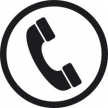 info@seprex.netwww.seprex.net